R-ABI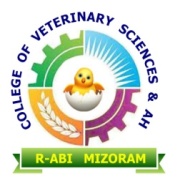 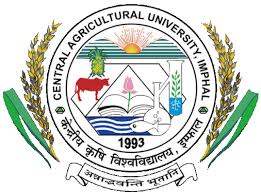 CAU- COLLEGE OF VETERINARY SCIENCES & ANIMAL HUSBANDRYSELESIH, AIZAWL, MIZORAMPROCEEDINGS OF THE RIC-I MEETING HELD ON 10-11-2023 AT COLLEGE OF VETERINARY SCIENCES & ANIMAL HUSBANDRY, SELESIH, AIZAWL, MIZORAM        (Dual Mode)FOR Selection of Potential Agripreneurs for 2 months Agripreneurship Orientation Program under the Project entitled “RKVY- RAFTAAR AGRI-BUSINESS INCUBATOR (R-ABI)” OF COLLEGE OF VETERINARY SCIENCES & ANIMAL HUSBANDRY, AIZAWL, MIZORAM.Venue : Conference Hall, TVCC Building Time :   11:00 am	The meeting started with welcome address by the Chairperson of the RIC and was followed by a brief self-introduction of the Honourable members of the RIC. The PI-CEO of R-ABI who is Member Secretary of RIC explained about the selection criteria and the process of selection, the training and its content, etc.	The Potential Agripreneurs i.e. the candidates who turned up were interviewed  one by one for their business idea and the information and knowledge they have for the Agripreneurship they think of starting/started.	The following persons were selected for the 2 months Agripreneurship Orientation Program:Agripreneurs list Agripreneurship Orientation ProgramCont/-(Dr. LALNUNTLUANGI HMAR)                                                  Dean/ChairpersonSl. No.NameBusiness IdeaResident State & Contact Details (Phone & Email )1ParvulluaiiDiabetic Friendly FoodChawnpui, Aizawl7085626442parvulichenkual@gmail.com2Vanrammawii SailoPickles of Mizo DelicaciesTuikual south, Aizawl8794349519/9856528497Sailonov25@gmail.com3SiampuiiGooseberry and other berries productsNorth Vanlaiphai9383249738Fanaisiampuii43@gmail.com4LallianchhungiFood ProcessingNorth Vanlaiphai8014673606fchhungtei@gmail.com5C LalfakzualiJute products of day-to-day useChaltlang, Aizawl97741899247effiezuali@gmail.com6Rosy RozamlianiPiglet Production (Seed)Sihphir9485383884Rosyoyil23@gmail.com7LaltlankimiBamboo products like baskets, trays etcArmed Veng South8974524392Laltlankimiralte307@gmail.com8MalsawmdawnglianaSesame chocolate bars and bamboo shoot productsMission Veng, Aizawl7022063140(Prof. H. PRASAD)PI-CEO, R-ABI            Member Secretary(Mr. JOSEPH L RALTE)            Member(Mrs. C LALENGKIMI)                        Member(Dr. SAIKHOM HEROJIT SINGH)Member(Dr. SAMUEL LALLIANSANGA)Member(Dr. DANISH TAMULY)Member